《就业微信小程序（学生版）使用指南》毕业生可使用小程序：1、了解所有我校所有双选会、宣讲会活动详细信息；2、查看来我校招聘的所有用人单位、招聘岗位详细信息；3、在线填写并向意向单位投递电子简历；4、浏览更多兄弟院校双选会、名企宣讲会；500强、上市公司招聘信息；5、生源信息填报、协议信息上报、档案查询、就业咨询等事务在线办理。学校已为2020届毕业生创建账号，毕业生可凭学号直接登录（密码默认为身份证号后6位）。操作指南如下微信扫一扫，直接进入就业小程序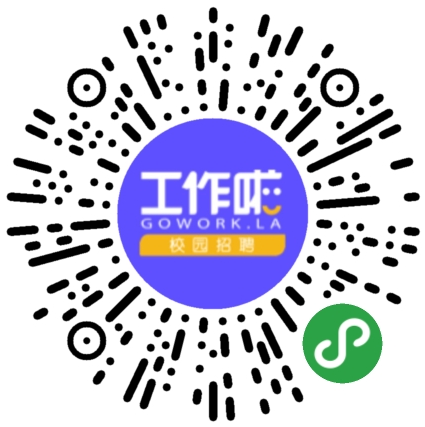 （扫码后直接进入学号登录页的二维码）2、输入学号、密码，即可登录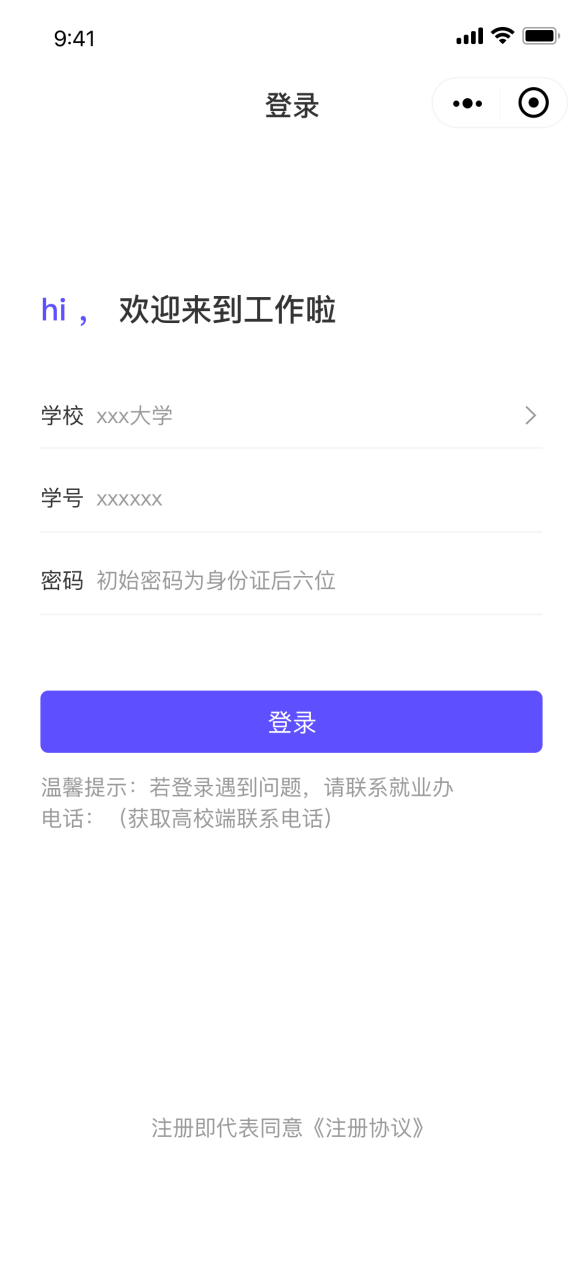 3、完善简历，增强就业竞争力，赢得更多HR青睐在「简历」页，完善你的基本信息、教育经历、求职意向、实习经历等相关求职信息，建议简历完整度不低于80%，便于HR更好地了解你，赢得就业机会。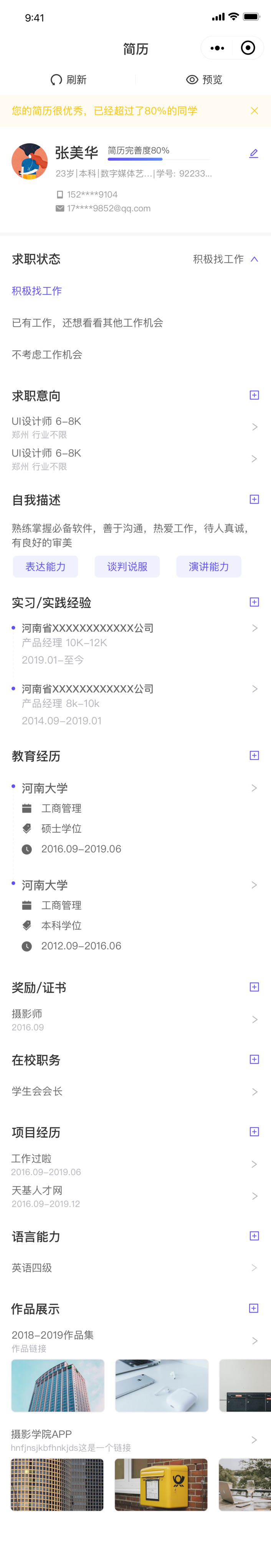 4、每天打开「机会」页，及时关注推荐的就业机会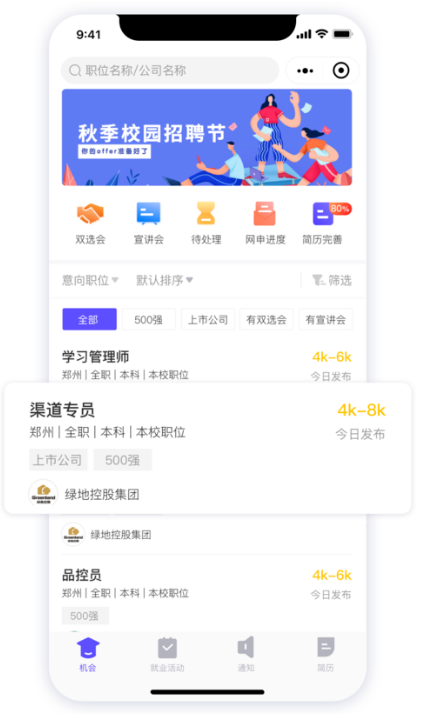 5、主动搜索意向职位，查看海量就业机会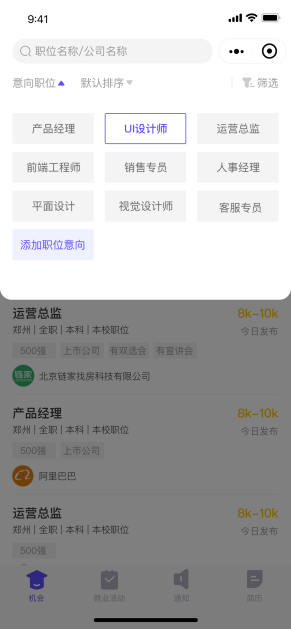 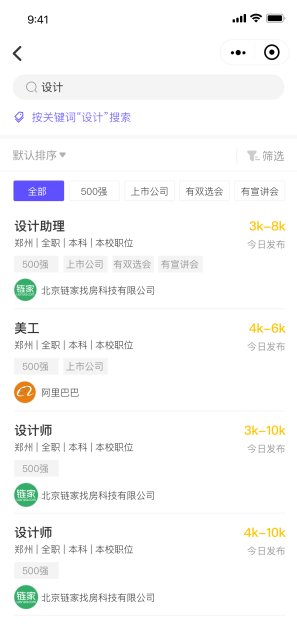 6、心仪的职位直接投简历，网申进度实时查看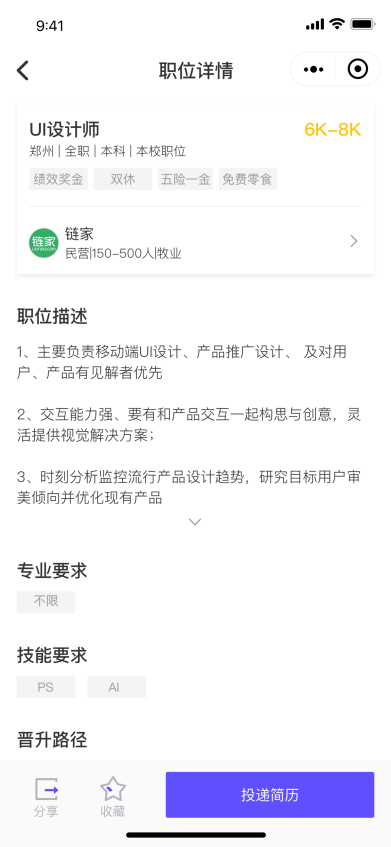 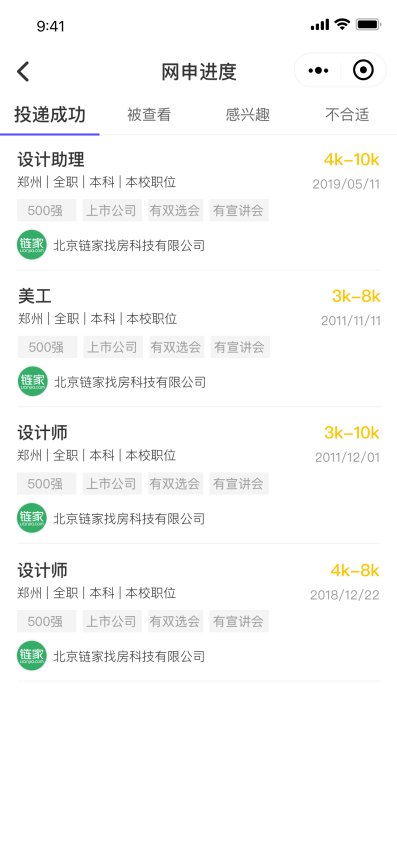 7、打开「就业活动—双选会」，及时掌握本校及推荐的外校双选会信息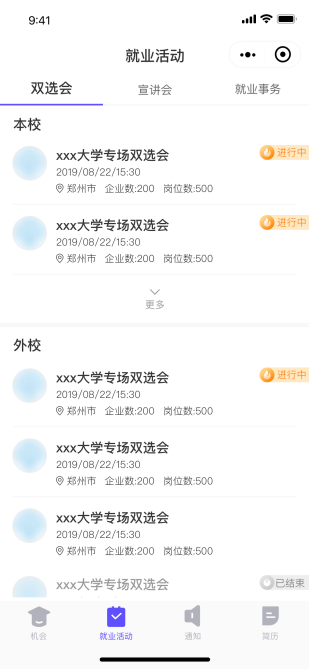 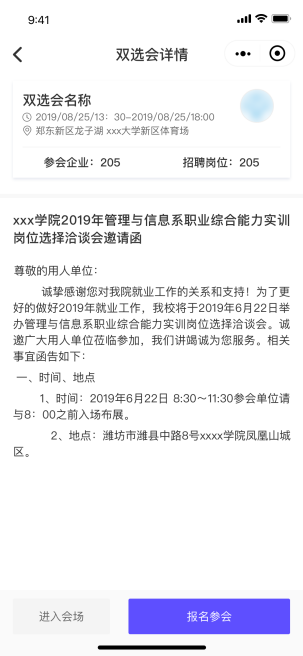 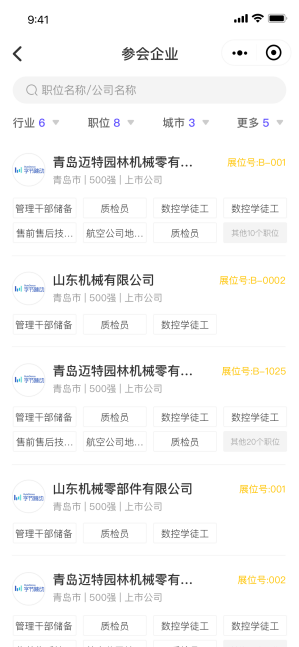 8、打开「就业活动—宣讲会」，及时掌握本校及推荐的外校宣讲会信息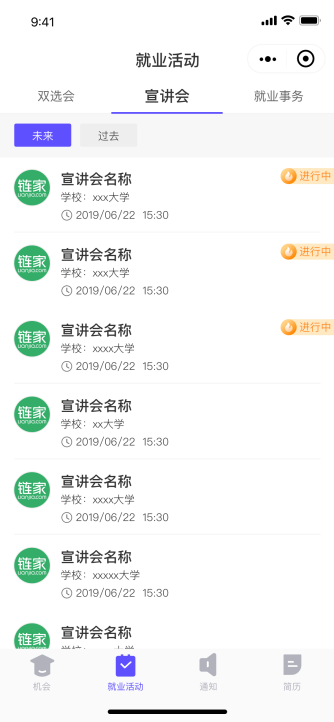 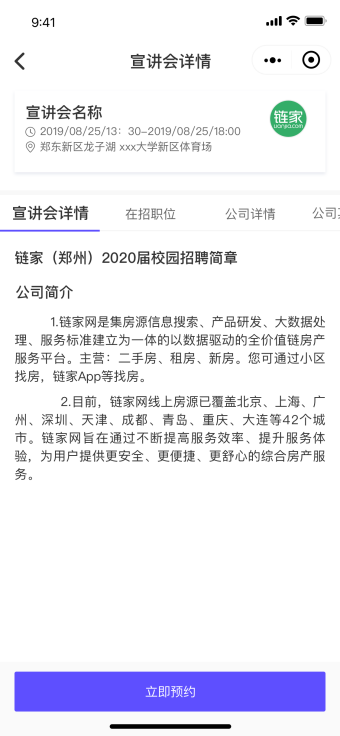 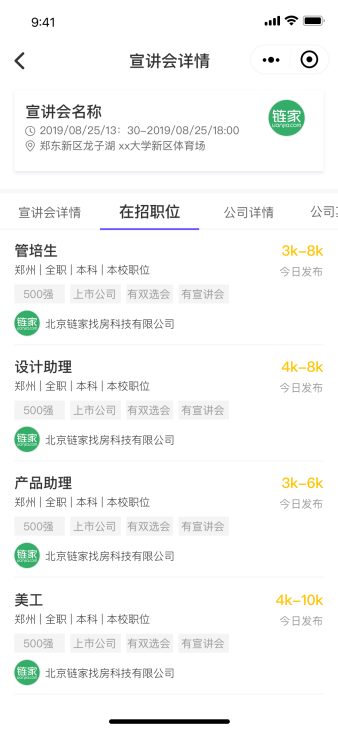 打开「就业活动-就业事务」随时随地进行生源信息完善、签约信息核查，档案查询、签约信息上报等就业事务办理。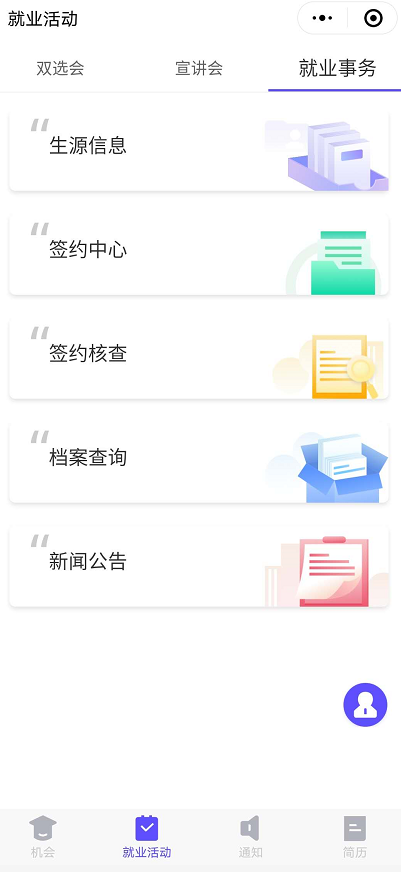 10、打开「通知」，接收来自学校、企业、系统的最新通知在「通知」页，学校的就业活动、就业手续办理，企业的职位推送、活动邀请，系统提醒等最新通知，你都可以在这里看到。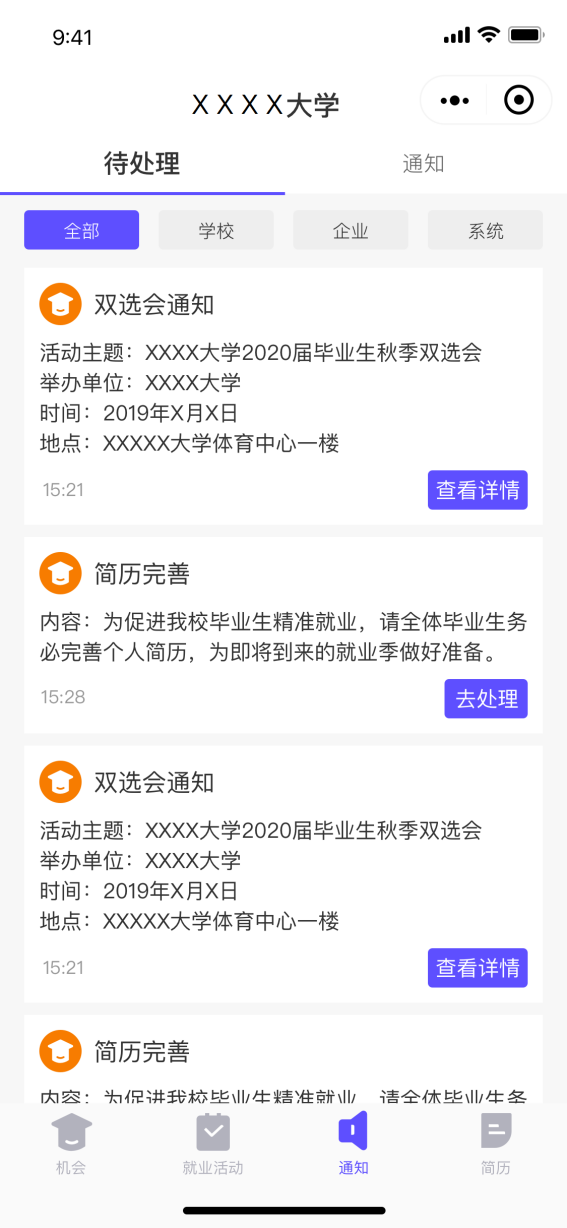 提示：添加到我的小程序，不错过最新工作机会。1、你可以点击右上角“···”，选择“添加到我的小程序”。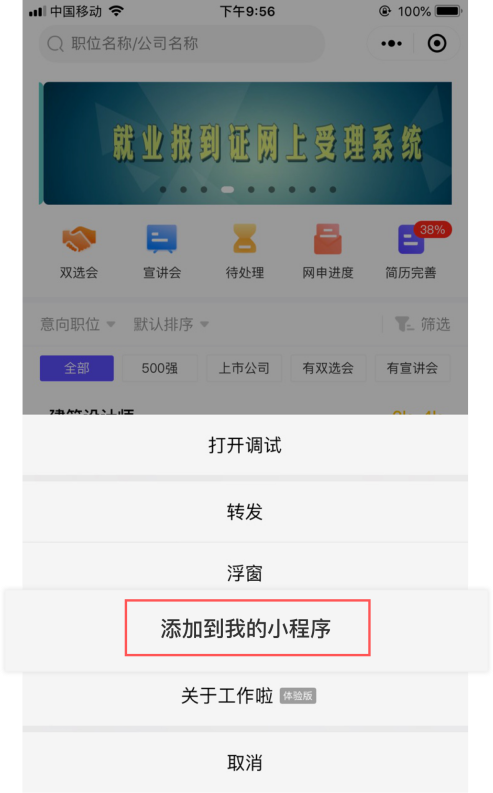 2、安卓用户还可以点击右上角“···”后，选择“添加到桌面”。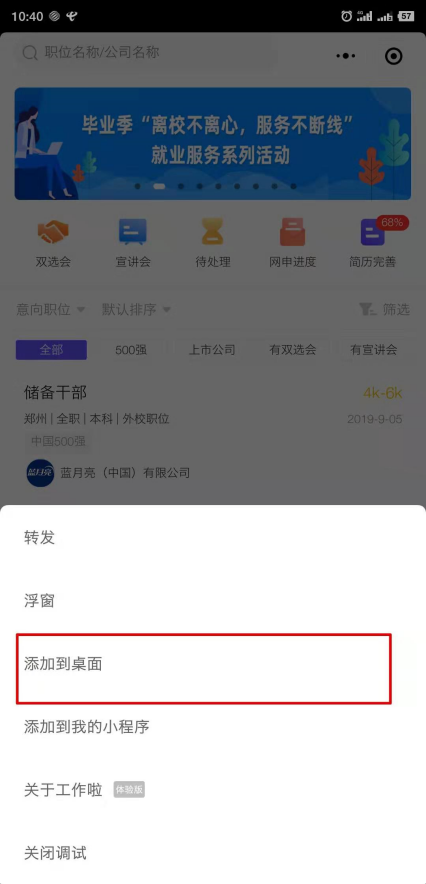 11：签约信息上报操作步骤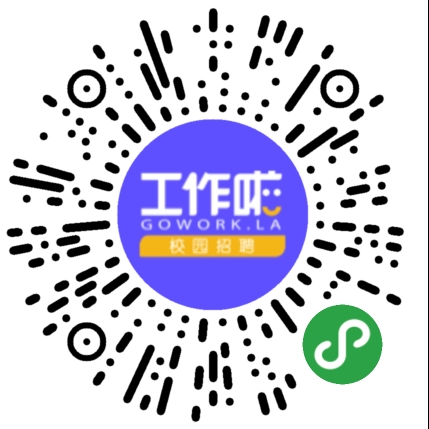 1、打微信扫一扫上方二维码；根据提示，输入“学号+密码”进行登录，登录需微信授权；登录之后选择底部“就业活动”中的“就业事务”，点击“签约中心”；根据提示完善个人信息，完善后点击底部“提交”即可。注：信息一旦提交即不可修改，如有信息变得需修改直接联系院系辅导老师。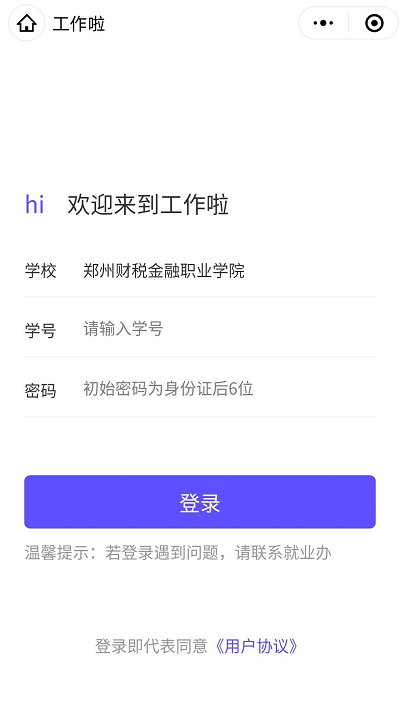 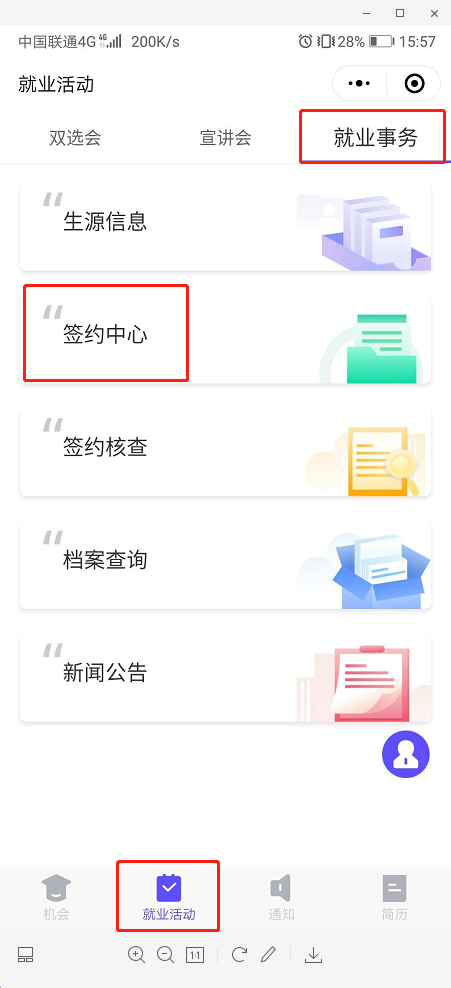 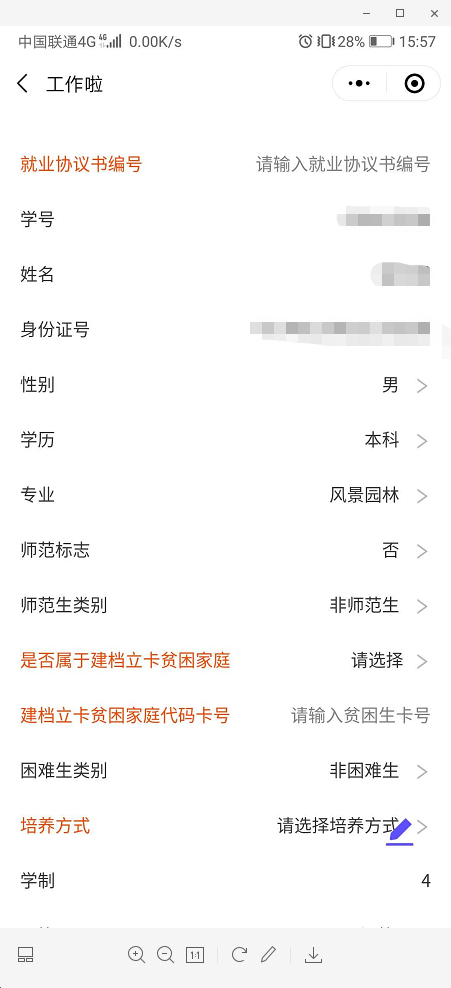 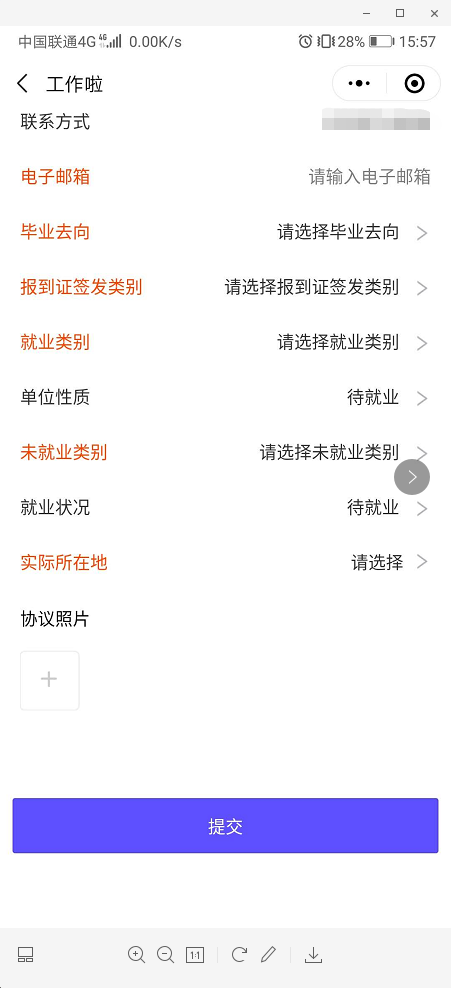 